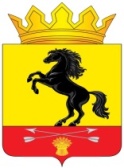                 АДМИНИСТРАЦИЯМУНИЦИПАЛЬНОГО ОБРАЗОВАНИЯ       НОВОСЕРГИЕВСКИЙ РАЙОН         ОРЕНБУРГСКОЙ ОБЛАСТИ                 ПОСТАНОВЛЕНИЕ__31.01.2024_______ №  ______63-п_______                  п. НовосергиевкаО выделении специальных мест для размещения печатных агитационных материаловВ соответствии со ст. 54 Федерального закона  от 12.06.2002 № 67-ФЗ  «Об основных гарантиях избирательных прав и права на участие в референдуме граждан Российской Федерации», ст. 55 Федерального закона от 10.01.2003 №19-ФЗ "О выборах Президента Российской Федерации",  в целях организованной подготовки и проведения выборов Президента Российской Федерации в день голосования 17 марта 2024 года:1. Определить следующие места для размещения печатных агитационных материалов по всем населенным пунктам района:1.1. В зданиях, относящихся к государственной и муниципальной  собственности (кроме зданий и помещений органов государственной власти и органов местного самоуправления) – без взимания платы в отведенных для этого местах;1.2. В помещениях, на зданиях, сооружениях и иных объектах, не являющихся  государственной и муниципальной  собственностью – по согласованию с владельцем указанных объектов.1.3. В населенных пунктах района на специально установленных стендах и досках для объявлений и информаций.2.	Запретить вывешивать (расклеивать, размещать) предвыборные печатные агитационные материалы на памятниках, обелисках, зданиях, сооружениях и в помещениях, имеющих историческую, культурную или архитектурную ценность, на зданиях и в помещениях органов государственной власти и органов местного самоуправления, на опорах электро- и контактной сети, а также в помещениях избирательных комиссий, в помещениях для голосования и на расстоянии менее 50 метров от входа в них.3. Контроль по исполнению данного постановления возложить на заместителя главы – руководителю аппарата администрации района             Гайсина Р. Г.4. По Постановление вступает в силу со дня его подписания и подлежит опубликованию на портале НПА муниципальных образований Новосергиевского района Оренбургской области (сетевое издание), novosergievka.org.Глава администрации района          		                            		А.Н. СкиркоРазослано: Гайсину Р. Г., ТИК, главам администраций сельпоссоветов, орготделу, прокурору. 